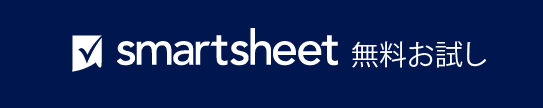 セキュリティ インシデント レポート フォーム テンプレート	報告者:報告日:役職/役割:インシデント番号:署名:監督者:セキュリティ インシデント情報セキュリティ インシデント情報セキュリティ インシデント情報セキュリティ インシデント情報セキュリティ インシデント情報セキュリティ インシデント情報セキュリティ インシデント情報セキュリティ インシデント情報セキュリティ インシデント情報セキュリティ インシデント情報セキュリティ インシデント情報セキュリティ インシデント情報セキュリティ インシデント情報インシデントの種類:インシデントの種類:インシデント発生日:インシデント発生日:インシデント発生日:発生場所:発生場所:市区町村:市区町村:都道府県: 郵便番号: 発生場所の具体的なエリア (該当する場合):発生場所の具体的なエリア (該当する場合):発生場所の具体的なエリア (該当する場合):インシデントの説明:インシデントの説明:インシデントの説明:インシデントの説明:インシデントの説明:インシデントの説明:インシデントの説明:インシデントの説明:インシデントの説明:インシデントの説明:インシデントの説明:インシデントの説明:インシデントの説明:容疑者の氏名/役職/連絡先:容疑者の氏名/役職/連絡先:容疑者の氏名/役職/連絡先:容疑者の氏名/役職/連絡先:容疑者の氏名/役職/連絡先:容疑者の氏名/役職/連絡先:容疑者の氏名/役職/連絡先:容疑者の氏名/役職/連絡先:容疑者の氏名/役職/連絡先:容疑者の氏名/役職/連絡先:容疑者の氏名/役職/連絡先:容疑者の氏名/役職/連絡先:容疑者の氏名/役職/連絡先:1.2.3.拘束されていない容疑者の説明:拘束されていない容疑者の説明:拘束されていない容疑者の説明:拘束されていない容疑者の説明:拘束されていない容疑者の説明:拘束されていない容疑者の説明:拘束されていない容疑者の説明:拘束されていない容疑者の説明:拘束されていない容疑者の説明:拘束されていない容疑者の説明:拘束されていない容疑者の説明:拘束されていない容疑者の説明:拘束されていない容疑者の説明:1.2.3.目撃者または被害者の氏名/連絡先/インシデントとの具体的な関係:目撃者または被害者の氏名/連絡先/インシデントとの具体的な関係:目撃者または被害者の氏名/連絡先/インシデントとの具体的な関係:目撃者または被害者の氏名/連絡先/インシデントとの具体的な関係:目撃者または被害者の氏名/連絡先/インシデントとの具体的な関係:目撃者または被害者の氏名/連絡先/インシデントとの具体的な関係:目撃者または被害者の氏名/連絡先/インシデントとの具体的な関係:目撃者または被害者の氏名/連絡先/インシデントとの具体的な関係:目撃者または被害者の氏名/連絡先/インシデントとの具体的な関係:目撃者または被害者の氏名/連絡先/インシデントとの具体的な関係:目撃者または被害者の氏名/連絡先/インシデントとの具体的な関係:目撃者または被害者の氏名/連絡先/インシデントとの具体的な関係:目撃者または被害者の氏名/連絡先/インシデントとの具体的な関係:1.2.3.警察への通報の有無:警察署:通報した警察官:電話:フォローアップ措置 – 免責条項 –Smartsheet がこの Web サイトに掲載している記事、テンプレート、または情報などは、あくまで参考としてご利用ください。Smartsheet は、情報の最新性および正確性の確保に努めますが、本 Web サイトまたは本 Web サイトに含まれる情報、記事、テンプレート、あるいは関連グラフィックに関する完全性、正確性、信頼性、適合性、または利用可能性について、明示または黙示のいかなる表明または保証も行いません。かかる情報に依拠して生じたいかなる結果についても Smartsheet は一切責任を負いませんので、各自の責任と判断のもとにご利用ください。